МАОУ гимназия №24 им. М.В. Октябрьской 
г. Томска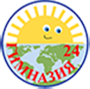 ИНСТРУКЦИЯ № 2«Привязать учетную запись ГОСУСЛУГ к электронному журналу и дневнику обучающегося МАОУ гимназии №24 им. М.В. Октябрьской г. Томска»Открыть входную страницу Электронный журнал и дневник обучающегося  https://sgo.tomedu.ru/!!! Обязательно выберите из списка образовательных организаций «МАОУ гимназия №24 им. М.В. Октябрьской г. Томска.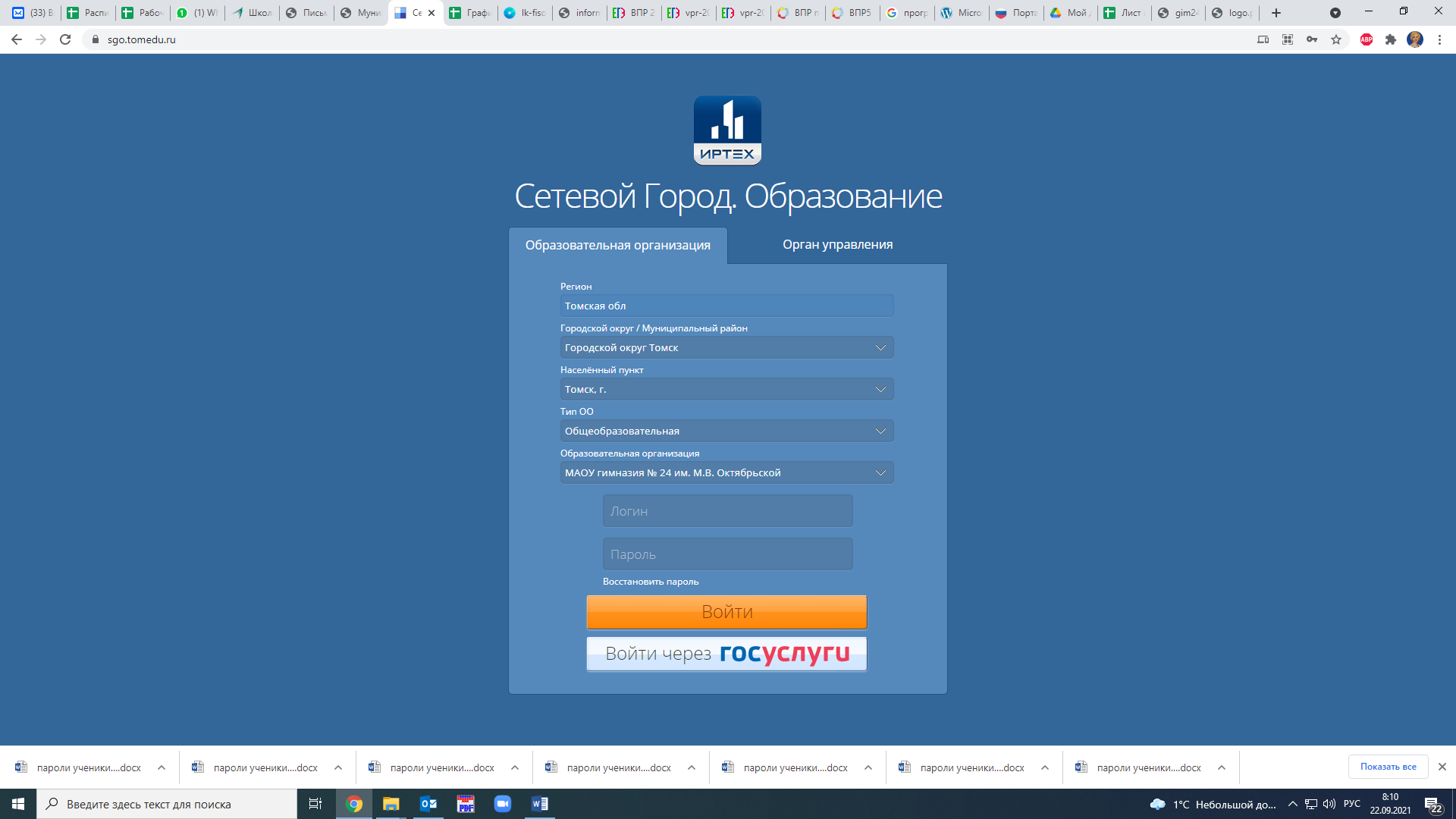 Нажать кнопку «Войти через госуслуги» (далее ЕСИА) на открывшейся странице.
Внести данные доступа в ЕСИА и нажать кнопку «Войти»
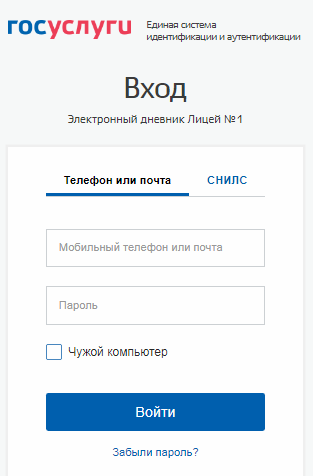 Нажать на кнопку «Продолжить», подтверждая согласие на привязку учетной записи ЕСИА к учетной записи журнала и дневника обучающегося МАОУ гимназии №24 им. М.В. Октябрьской г. Томска.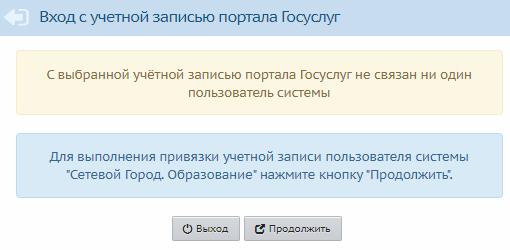 Внести «Пользователя» и «Пароль» полученные в МАОУ гимназии №24 им. М.В. Октябрьской г. Томска:
•	Учитель вносит данные учителя;
•	Ученик вносит данные ученика;
•	Родитель/законный представитель вносит данные родителя (будут доступны все дети, обучающиеся в МАОУ гимназии №24 им. М.В. Октябрьской г. Томска).

ВАЖНО! Если вам, как родителю, не доступны все ваши дети, сообщите следующую информацию: 
•	Имя пользователя, которое указали в форме ниже;
•	Ваши фамилию, имя, отчество;
•	Фамилию, имя, отчество и класс каждого ребенка.
Отправить эти данные через привязанную учетную запись в системе журнала и дневника учащегося Полеву Ивану Алексеевичу, учителю информатики и ИКТ МАОУ лицей № 1 имени А.С. Пушкина г. Томска

Одну запись ЕСИА можно привязать только к одной записи журнала и дневника обучающегося.

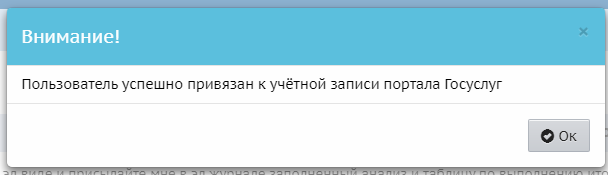 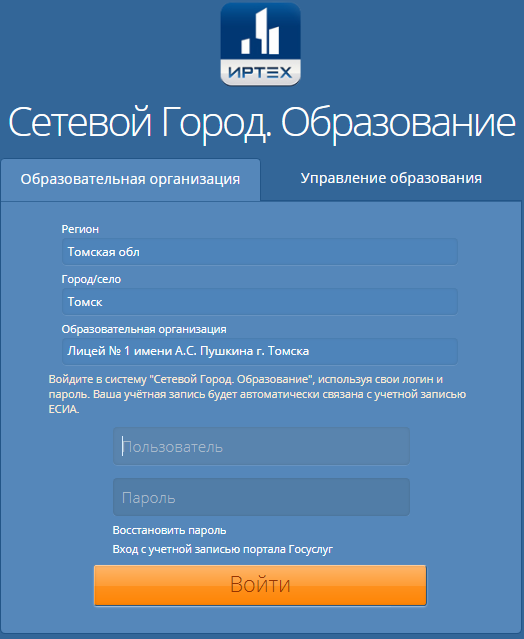 Подтвердить действие, нажав кнопку «Ок»
ПРИЯТНОЙ РАБОТЫ!